Supplementary materials:Table S1. Antibodies used in IHC and mIF samples.CD, cluster of differentiation; FOXP3, forkhead box P3; IHC, immunohistochemistry; mIF, multiplex immunofluorescence; PD-1, programmed cell death protein 1; PD-L1, programmed death-ligand 1;TTF-1, thyroid transcription factor-1; WT-1, Wilms tumor 1.  Table S2. Immunophenotyping by mIF using 3 Opal panels.CD, cluster of differentiation; FOXP3, forkhead box P3;  mIF, multiplex immunofluorescence; PanCK, pancytokeratin; PD-1, programmed cell death protein 1; PD-L1, programmed death-ligand 1; WT-1, Wilms tumor 1.Table S3. Cellular composition of LADC MPEs in absolute numbers. CD, cluster of differentiation; FOXP3, forkhead box P3;  LADC, lung adenocarcinoma; MPE, malignant pleural effusion; PD-1, programmed cell death protein 1; PD-L1, programmed death-ligand 1; S,sample; WT-1, Wilms tumor 1.Table S4. Cellular composition of BC MPEs in absolute numbers. BC, breast carcinoma ; CD, cluster of differentiation; FOXP3, forkhead box P3; MPE, malignant pleural effusion; PD-1, programmed cell death protein 1; PD-L1, programmed death-ligand 1; S,sample; WT-1, Wilms tumor 1.Table S5. Phenotype spatial distributions in LADC PTs.CD, cluster of differentiation; LADC, lung adenocarcinoma; PanCK, pancytokeratin; PT, primary tumor; S,sample.Table S6. Phenotype spatial distributions in BC PTs. * No evaluable cells. BC, breast carcinoma; CD, cluster of differentiation; PanCK, pancytokeratin; PD-1, programmed cell death protein 1; PT, primary tumor; S,sample.Figure S1. Phenotypes in PTs ,BC MPE panel and LADC MPE panel. 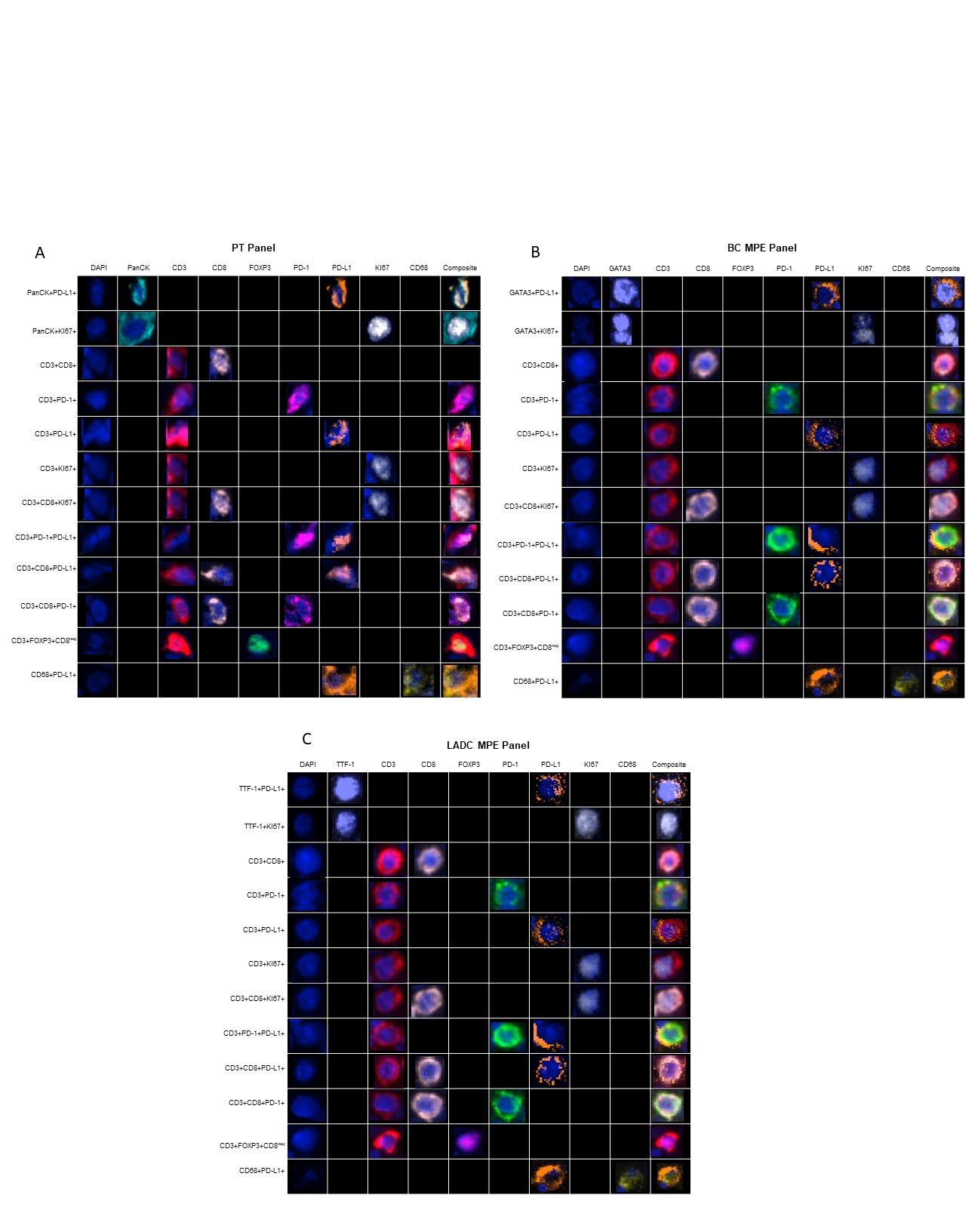 BC, breast carcinoma; CD, cluster of differentiation; FOXP3, forkhead box P3; LADC, lung adenocarcinoma; MPE, malignant pleural effusion; PD-1, programmed cell death protein 1; PD-L1, programmed death-ligand 1; PT, primary tumor; TTF-1, thyroid transcription factor-1.AntibodyCloneAntibodyDilutionVendorFlourescencePanel 1Panel 1PancytokeratinAE1/AE31:100Dako, Carpinteria, CAOpal Polaris 650 Panel 1Panel 1CD3D7A6E1:100Cell Signaling Technology, Danvers, MAOpal Polaris 780Panel 1Panel 1CD8C8/144B1:25Thermo Fisher Scientific, Waltham, MAOpal Polaris 520Panel 1Panel 1FOXP3D2W8E1:50Cell Signaling Technology, Danvers, MAOpal Polaris 570Panel 1Panel 1PD-1EPR4877-21:250Abcam, Cambridge, MAOpal Polaris 620 Panel 1Panel 1PD-L1E1L3N1:1500Cell Signaling Technology, Danvers, MAOpal Polaris 690 Panel 1Panel 1Ki67MIB-11:100Dako, Carpinteria, CAOpal Polaris 480Panel 1Panel 1CD68PG-M11:50DakoOpal Polaris 540Panel 2Panel 2TTF-18G7G3/11:200Agilent TechnologiesOpal Polaris 540 Panel 2Panel 2WT-16F-H21:40Sigma-AldrichOpal Polaris 780Panel 2Panel 2CD3D7A6E1:100Agilent TechnologiesOpal Polaris 4800Panel 2Panel 2CD8C8/144B1:25Thermo Fisher Scientific, Waltham, MAOpal Polaris 670 Panel 2Panel 2FOXP3206D1:50BioLegend, San Diego, CAOpal Polaris 570Panel 2Panel 2PD-1EPR4877-21:100Abcam, Cambridge, MAOpal Polaris 620Panel 2Panel 2PD-L1E1L3N1:300Cell Signaling Technology, Danvers, MAOpal Poliris 650 Panel 2Panel 2Ki67MIB-11:100Dako, Carpinteria, CAOpal Polaris 690Panel 2Panel 2CD68PG-M11:25Agilent TechnologiesOpal Polaris 520Panel 3Panel 3GATA-3EPR166511:200Leica; AbcamOpal Polaris 540Panel 3Panel 3WT-16F-H21:40Sigma-AldrichOpal Polaris 780Panel 3Panel 3CD3D7A6E1:200Agilent TechnologiesOpal Polaris 480Panel 3Panel 3CD8C8/144B1:25Thermo Fisher Scientific, Waltham, MAOpal Polaris 670Panel 3Panel 3FOXP3206D1:50BioLegend, San Diego, CAOpal Polaris 570Panel 3Panel 3PD-1EPR4877-21:100Abcam, Cambridge, MAOpal Polaris 620Panel 3Panel 3PD-L1E1L3N1:250Cell Signaling Technology, Danvers, MAOpal polaris 650Panel 3Panel 3Ki67MIB-11:100Dako, Carpinteria, CAOpal Polaris 690Panel 3Panel 3CD68PG-M11:25Agilent TechnologiesOpal Polaris 520PhenotypeMarker expressionPanel 1Malignant cellsTotal PanCK+PD-L1+ malignant cellsPanCK+PD-L1+Total T cells CD3+Cytotoxic T cellsCD3+CD8+Antigen-experienced T cellsCD3+PD-1+Total macrophagesCD68+PD-L1+ macrophagesCD68+PD-L1+Regulatory T cellsCD3+ FOXP3+CD8negKi67 expressionTotal Ki67+Panel 2Malignnat cellsTotal TTF-1+Mesothelial cellsWT-1PD-L1+ malignant cellsTTF-1+PD-L1+Total T cellsCD3+Cytotoxic T cellsCD3+CD8+Antigen-experienced T cellsCD3+PD-1+Total macrophagesCD68+PD-L1+ macrophagesCD68+PD-L1+Regulatory T cellsCD3+FOXP3+CD8negKi67 expressionTTF-1+Ki67+ and CD3+Ki67+Panel 3Malignant cellsTotal GATA3+Mesothelial cellsWT-1PD-L1+ malignant cellsGATA3+PD-L1+Total T cellsCD3+Cytotoxic T cellsCD3+CD8+Antigen-experienced T cellsCD3+PD-1+Total macrophagesCD68+PD-L1+ macrophagesCD68+PD-L1+Regulatory T cellsCD3+FOXP3+CD8negKi67 expressionGATA+Ki67+ and CD3+Ki67+SamplesSamplesSamplesSamplesSamplesCell PhenotypeS1S2S3S4S5TTF-1+3200733043724086435WT-1+1372592473867TTF-1+ PD-L1+10002TTF-1+ Ki67+47398024110950CD3+5636338352859415885CD3+ CD8+29236949613901CD3+ PD-1+856175596CD3+ PD-L1+0001633CD3+Ki67+71517111130CD3+ CD8+ Ki67+31131244CD3+ PD-1+ PD-L1+00000CD3+ CD8+ PD-L1+0001629CD3+CD8+ PD-1+522514CD3+ FOXP3+ CD8neg 2875988517583CD68+2607222679725750686CD68+ PD-L1+00011Total cells17,77116,33125,6744853225393SamplesSamplesSamplesSamplesSamplesSamplesCell phenotypeS1S2S3S4S5S6GATA3+ 871699749315591061102 WT-1+ 48016831828692021095GATA3+ PD-L1+00291120GATA3+ Ki67+204710153353388CD3+  4363330227413771701214CD3+ CD8+  813483064261548CD3+ PD-1+ 700128930CD3+ PD-L1+  00031111CD3+ Ki67+  31752698215CD3+ CD8+ Ki67+43415100CD3+ PD-1+ PD-L1+  000600CD3+ CD8+ PD-L1+  00025111CD3+ CD8+ PD-1+  1006101CD3+ FOXP3+CD8neg  81371561292117CD68+  260447209989791325809CD68+PD-L1+  2022330Total cells  31278869523849324721296014086Nearest-neighbor median distances for phenotype pairs (microns)Nearest-neighbor median distances for phenotype pairs (microns)Nearest-neighbor median distances for phenotype pairs (microns)Nearest-neighbor median distances for phenotype pairs (microns)Nearest-neighbor median distances for phenotype pairs (microns)Nearest-neighbor median distances for phenotype pairs (microns)SamplesSamplesSamplesSamplesSamplesSamplesFrom PanCK+ toS1S2S3S4S5CD3+30.278.332.868.960.2CD3+CD8+92.0228.653.8257.2109.0CD68+51.3167.5122.2197.672.5Nearest-neighbor median distances for phenotype pairs (microns)Nearest-neighbor median distances for phenotype pairs (microns)Nearest-neighbor median distances for phenotype pairs (microns)Nearest-neighbor median distances for phenotype pairs (microns)Nearest-neighbor median distances for phenotype pairs (microns)Nearest-neighbor median distances for phenotype pairs (microns)Nearest-neighbor median distances for phenotype pairs (microns)SamplesSamplesSamplesSamplesSamplesSamplesSamplesFrom PanCK+ toS1S2S3S4S5S6CD3+127.4108.8121.7158.1272.1111.7CD3+CD8+231.3260.8157.7217.0*329.2CD3+PD-1+265.5333.7369.8267.7573.9342.7CD68+37.641.383.693.9204.4124.0